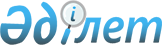 "2020-2022 жылдарға арналған облыстық бюджет туралы" Жамбыл облыстық мәслихатының 2019 жылғы 12 желтоқсандағы №41-3 шешіміне өзгерістер енгізу туралыЖамбыл облыстық мәслихатының 2020 жылғы 3 сәуірдегі № 45-5 шешімі. Жамбыл облысының Әділет департаментінде 2020 жылғы 8 сәуірде № 4545 болып тіркелді
      Қазақстан Республикасының 2008 жылғы 4 желтоқсандағы Бюджет кодексінің 106 бабына сәйкес облыстық мәслихат ШЕШІМ ҚАБЫЛДАДЫ:
      1. "2020-2022 жылдарға арналған облыстық бюджет туралы" Жамбыл облыстық мәслихатының 2019 жылғы 12 желтоқсандағы №41-3 шешіміне (Нормативтік құқықтық актілерді мемлекеттік тіркеу тізілімінде №4449 болып тіркелген, Қазақстан Республикасы нормативтік құқықтық актілерінің эталондық бақылау банкінде электрондық түрде 2019 жылғы 23 желтоқсанда жарияланған) келесі өзгерістер енгізілсін:
      1 тармақта:
      1) тармақшадағы:
      "305 467 483" сандары "306 840 535" сандарымен ауыстырылсын;
      "275 612 650" сандары "276 985 702" сандарымен ауыстырылсын;
      2) тармақшадағы:
      "311 633 190" сандары "315 402 648" сандарымен ауыстырылсын;
      3) тармақшадағы:
      "47 401 447" сандары "51 005 041" сандарымен ауыстырылсын;
      5) тармақшадағы:
      "-53 567 154" сандары "-59 567 154" сандарымен ауыстырылсын;
      6) тармақшадағы:
      "53 567 154" сандары "59 567 154" сандарымен ауыстырылсын.
      Аталған шешімнің 1 қосымшасы осы шешімнің қосымшасына сәйкес жаңа редакцияда мазмұндалсын.
      2. Осы шешімнің орындалуына бақылау алтыншы шақырылған облыстық мәслихаттың экономика, бюджет, салық және жергілікті өзін-өзі басқару мәселелері жөніндегі тұрақты комиссиясына жүктелсін.
      3. Осы шешім әділет органдарында мемлекеттік тіркеуден өткен күннен бастап күшіне енеді және 2020 жылдың 1 қаңтарынан қолданысқа енгізіледі. 2020 жылға арналған облыстық бюджет
					© 2012. Қазақстан Республикасы Әділет министрлігінің «Қазақстан Республикасының Заңнама және құқықтық ақпарат институты» ШЖҚ РМК
				
      Жамбыл облыстық мәслихатының 

      сессия төрағасы 

А. Едильбаев

      Жамбыл облыстық 

      мәслихатының хатшысы 

Б. Карашолаков
Жамбыл облыстық
мәслихатының
2019 жылғы 12 желтоқсандағы
№ 41-3 шешіміне 1 қосымша
Санаты
Санаты
Санаты
Атауы
Сомасы, мың теңге
Сыныбы
Сыныбы
Сыныбы
Сомасы, мың теңге
Ішкі сыныбы
Ішкі сыныбы
Сомасы, мың теңге
1
2
3
I. Кірістер
306 840 535
1
Салықтық түсімдер
28 357 113
01
Табыс салығы 
14 292 129
1
Корпоративтік табыс салығы
1 494 736
2
Жеке табыс салығы
12 797 393
03
Әлеуметтiк салық 
10 960 106
1
Әлеуметтік салық 
10 960 106
05
Тауарларға, жұмыстарға және қызметтерге салынатын iшкi салықтар 
3 104 878
3
Табиғи және басқа да ресурстарды пайдаланғаны үшiн түсетiн түсiмдер
3 104 878
2
Салықтық емес түсiмдер
1 197 720
01
Мемлекеттік меншіктен түсетін кірістер
132 820
1
Мемлекеттік кәсіпорындардың таза кірісі бөлігінің түсімдері
26 200
3
Мемлекет меншігіндегі акциялардың мемлекеттік пакеттеріне дивидендтер
5 000
4
Мемлекет меншігінде тұрған, заңды тұлғалардағы қатысу үлесіне кірістер
900
5
Мемлекет меншігіндегі мүлікті жалға беруден түсетін кірістер
53 000
7
Мемлекеттік бюджеттен берілген кредиттер бойынша сыйақылар
47 720
04
Мемлекеттік бюджеттен қаржыландырылатын, сондай-ақ Қазақстан Республикасы Ұлттық Банкінің бюджетінен (шығыстар сметасынан) қамтылатын және қаржыландырылатын мемлекеттік мекемелер салатын айыппұлдар, өсімпұлдар, санкциялар, өндіріп алулар
600 900
1
Мұнай секторы ұйымдарынан және Жәбірленушілерге өтемақы қорына түсетін түсімдерді қоспағанда, мемлекеттік бюджеттен қаржыландырылатын, сондай-ақ Қазақстан Республикасы Ұлттық Банкінің бюджетінен (шығыстар сметасынан) қамтылатын және қаржыландырылатын мемлекеттік мекемелер салатын айыппұлдар, өсімпұлдар, санкциялар, өндіріп алулар
600 900
06
Басқа да салықтық емес түсiмдер 
464 000
1
Басқа да салықтық емес түсiмдер 
464 000
3
Негізгі капиталды сатудан түсетін түсімдер
300 000
01
Мемлекеттік мекемелерге бекітілген мемлекеттік мүлікті сату
300 000
1
Мемлекеттік мекемелерге бекітілген мемлекеттік мүлікті сату
300 000
4
Трансферттердің түсімдері
276 985 702
01
Төмен тұрған мемлекеттiк басқару органдарынан трансферттер 
1 488 592
2
Аудандық (облыстық маңызы бар қалалардың) бюджеттерден трансферттер
1 488 592
02
Мемлекеттiк басқарудың жоғары тұрған органдарынан түсетiн трансферттер
275 497 110
1
Республикалық бюджеттен түсетiн трансферттер 
275 497 110
Функционалдық топ Атауы
Функционалдық топ Атауы
Функционалдық топ Атауы
Функционалдық топ Атауы
Функционалдық топ Атауы
Сомасы, мың теңге
Бюджеттік бағдарламалардың әкiмшiсi
Бюджеттік бағдарламалардың әкiмшiсi
Бюджеттік бағдарламалардың әкiмшiсi
Сомасы, мың теңге
Бағдарлама
Бағдарлама
Сомасы, мың теңге
1
1
2
3
II. Шығындар
315 402 648
01
01
Жалпы сипаттағы мемлекеттiк қызметтер 
2 151 060
110
Облыс мәслихатының аппараты
68 290
001
Облыс мәслихатының қызметін қамтамасыз ету жөніндегі қызметтер
65 780
003
Мемлекеттік органның күрделі шығыстары
2 510
120
Облыс әкімінің аппараты
1 424 004
001
Облыс әкімінің қызметін қамтамасыз ету жөніндегі қызметтер
1 264 198
007
Ведомстволық бағыныстағы мемлекеттік мекемелер мен ұйымдардың күрделі шығыстары
14 720
009
Аудандық маңызы бар қалалардың, ауылдардың, кенттердің, ауылдық округтердің әкімдерін сайлауды қамтамасыз ету және өткізу
9 466
013
Облыс Қазақстан халқы Ассамблеясының қызметін қамтамасыз ету
135 620
282
Облыстың тексеру комиссиясы
267 368
001
Облыстың тексеру комиссиясының қызметін қамтамасыз ету жөніндегі қызметтер 
266 507
003
Мемлекеттік органның күрделі шығыстары
861
257
Облыстың қаржы басқармасы
140 577
001
Жергілікті бюджетті атқару және коммуналдық меншікті басқару саласындағы мемлекеттік саясатты іске асыру жөніндегі қызметтер
128 055
009
Жекешелендіру, коммуналдық меншікті басқару, жекешелендіруден кейінгі қызмет және осыған байланысты дауларды реттеу
3 185
013
Мемлекеттік органның күрделі шығыстары
9 337
258
Облыстың экономика және бюджеттік жоспарлау басқармасы
116 104
001
Экономикалық саясатты, мемлекеттік жоспарлау жүйесін қалыптастыру мен дамыту саласындағы мемлекеттік саясатты іске асыру жөніндегі қызметтер
108 424
005
Мемлекеттік органның күрделі шығыстары
7 680
269
Облыстың дін істері басқармасы
134 717
001
Жергілікті деңгейде дін істер саласындағы мемлекеттік саясатты іске асыру жөніндегі қызметтер
33 035
003
Мемлекеттік органның күрделі шығыстары
4 000
004
Ведомстволық бағыныстағы мемлекеттік мекемелер мен ұйымдардың күрделі шығыстары
3 373
005
Өңірде діни ахуалды зерделеу және талдау
94 309
02
02
Қорғаныс
616 711
120
Облыс әкімінің аппараты
181 496
010
Жалпыға бірдей әскери міндетті атқару шеңберіндегі іс-шаралар
56 696
011
Аумақтық қорғанысты даярлау және облыс ауқымдағы аумақтық қорғаныс
124 800
271
Облыстың құрылыс басқармасы
2 000
002
Жұмылдыру дайындығы мен төтенше жағдайлардың объектілерін дамыту
2 000
287
Облыстық бюджеттен қаржыландырылатын табиғи және техногендік сипаттағы төтенше жағдайлар, азаматтық қорғаныс саласындағы уәкілетті органдардың аумақтық органы
433 215
002
Аумақтық органның және ведомстволық бағынысты мемлекеттік мекемелерінің күрделі шығыстары
383 709
004
Облыс ауқымдағы төтенше жағдайлардың алдын алу және оларды жою
49 506
03
03
Қоғамдық тәртіп, қауіпсіздік, құқықтық, сот, қылмыстық-атқару қызметі
9 680 804
252
Облыстық бюджеттен қаржыландырылатын атқарушы ішкі істер органы
9 358 899
001
Облыс аумағында қоғамдық тәртіптті және қауіпсіздікті сақтауды қамтамасыз ету саласындағы мемлекеттік саясатты іске асыру жөніндегі қызметтер
7 964 864
003
Қоғамдық тәртіпті қорғауға қатысатын азаматтарды көтермелеу 
1 254
006
Мемлекеттік органның күрделі шығыстары
1 392 781
271
Облыстың құрылыс басқармасы
321 905
003
Ішкі істер органдарының объектілерін дамыту
321 905
04
04
Бiлiм беру
52 646 726
261
Облыстың білім басқармасы
3 991 254
003
Арнайы білім беретін оқу бағдарламалары бойынша жалпы білім беру
2 237 136
006
Мамандандырылған білім беру ұйымдарында дарынды балаларға жалпы білім беру
1 754 118
271
Облыстың құрылыс басқармасы
5 908 500
069
Қосымша білім беру объектілерін салу және реконструкциялау
205 078
079
Аудандық (облыстық маңызы бар қалалардың) бюджеттеріне бастауыш, негізгі орта және жалпы орта білім беру объектілерін салуға және реконструкциялауға берілетін нысаналы даму трансферттерi
5 255 638
086
Бастауыш, негізгі орта және жалпы орта білім беру объектілерін салу және реконструкциялау
447 784
285
Облыстың дене шынықтыру және спорт басқармасы
2 222 479
006
Балалар мен жасөспірімдерге спорт бойынша қосымша білім беру
1 887 050
007
Мамандандырылған бiлiм беру ұйымдарында спорттағы дарынды балаларға жалпы бiлiм беру
335 429
253
Облыстың денсаулық сақтау басқармасы
598 166
043
Техникалық және кәсіптік, орта білімнен кейінгі білім беру ұйымдарында мамандар даярлау
598 166
261
Облыстың білім басқармасы
8 145 517
024
Техникалық және кәсіптік білім беру ұйымдарында мамандар даярлау
8 145 517
271
Облыстың құрылыс басқармасы
81 877
099
Техникалық және кәсіптік, орта білімнен кейінгі білім беру объектілерін салу және реконструкциялау
81 877
253
Облыстың денсаулық сақтау басқармасы
59 014
003
Кадрлардың біліктілігін арттыру және оларды қайта даярлау
59 014
253
Облыстың денсаулық сақтау басқармасы
8 971
057
Жоғары, жоғары оқу орнынан кейінгі білімі бар мамандар даярлау және білім алушыларға әлеуметтік қолдау көрсету
8 971
261
Облыстың білім басқармасы
449 972
057
Жоғары, жоғары оқу орнынан кейінгі білімі бар мамандар даярлау және білім алушыларға әлеуметтік қолдау көрсету
449 972
261
Облыстың білім басқармасы
31 180 976
001
Жергілікті деңгейде білім беру саласындағы мемлекеттік саясатты іске асыру жөніндегі қызметтер
127 727
004
Облыстық мемлекеттік білім беру мекемелерінде білім беру жүйесін ақпараттандыру
221 585
005
Облыстық мемлекеттік білім беру мекемелер үшін оқулықтар мен оқу-әдiстемелiк кешендерді сатып алу және жеткізу
62 094
007
Облыстық ауқымда мектеп олимпиадаларын, мектептен тыс іс-шараларды және конкурстар өткізу
347 526
011
Балалар мен жасөспірімдердің психикалық денсаулығын зерттеу және халыққа психологиялық-медициналық-педагогикалық консультациялық көмек көрсету
169 482
012
Дамуында проблемалары бар балалар мен жасөспірімдердің оңалту және әлеуметтік бейімдеу
80 027
019
Облыстық мемлекеттік білім беру мекемелеріне жұмыстағы жоғары көрсеткіштері үшін гранттар беру
34 000
029
Әдістемелік жұмыс
80 874
067
Ведомстволық бағыныстағы мемлекеттік мекемелер мен ұйымдардың күрделі шығыстары
4 012 941
113
Төменгі тұрған бюджеттерге берілетін нысаналы ағымдағы трансферттер
26 044 720
05
05
Денсаулық сақтау
11 466 134
253
Облыстың денсаулық сақтау басқармасы
1 295 225
006
Ана мен баланы қорғау жөніндегі көрсетілетін қызметтер
281 069
007
Салауатты өмір салтын насихаттау
140 060
041
Облыстардың жергілікті өкілдік органдарының шешімі бойынша тегін медициналық көмектің кепілдік берілген көлемімен қосымша қамтамасыз ету
712 914
042
Медициналық ұйымның сот шешімі негізінде жүзеге асырылатын жыныстық құмарлықты төмендетуге арналған іс-шараларды жүргізу
802
050
Қаржы лизингі шарттарында сатып алынған санитариялық көлік бойынша лизинг төлемдерін өтеу
160 380
271
Облыстың құрылыс басқармасы
4 310 569
038
Деңсаулық сақтау объектілерін салу және реконструкциялау
4 310 569
253
Облыстың денсаулық сақтау басқармасы
2 364 891
027
Халыққа иммундық профилактика жүргізу үшін вакциналарды және басқа медициналық иммундық биологиялық препараттарды орталықтандырылған сатып алу және сақтау
2 364 891
253
Облыстың денсаулық сақтау басқармасы
148 229
039
Республикалық бюджет қаражаты есебінен көрсетілетін көмекті қоспағанда ауылдық денсаулық сақтау субъектілерінің амбулаториялық-емханалық қызметтерді және медициналық қызметтерді көрсетуі және Сall-орталықтардың қызмет көрсетуі
148 229
253
Облыстың денсаулық сақтау басқармасы
49 551
029
Облыстық арнайы медициналық жабдықтау базалары
49 551
253
Облыстың денсаулық сақтау басқармасы
3 297 669
001
Жергілікті деңгейде денсаулық сақтау саласындағы мемлекеттік саясатты іске асыру жөніндегі қызметтер
140 267
008
Қазақстан Республикасында ЖИТС профилактикасы және оған қарсы күрес жөніндегі іс-шараларды іске асыру
241 082
016
Азаматтарды елді мекеннен тыс жерлерде емделу үшін тегін және жеңілдетілген жол жүрумен қамтамасыз ету
31 266
018
Денсаулық сақтау саласындағы ақпараттық талдамалық қызметтер
109 765
023
Ауылдық жерлерге жұмыс істеуге жіберілген медициналық және фармацевтикалық қызметкерлерді әлеуметтік қолдау
51 200
028
Жаңадан іске қосылатын денсаулық сақтау объектілерін күтіп-ұстау
7 173
033
Медициналық денсаулық сақтау ұйымдарының күрделі шығыстары
2 587 640
113
Төменгі тұрған бюджеттерге берілетін нысаналы ағымдағы трансферттер
129 276
06
06
Әлеуметтiк көмек және әлеуметтiк қамсыздандыру
15 337 785
256
Облыстың жұмыспен қамтуды үйлестіру және әлеуметтік бағдарламалар басқармасы
11 573 710
002
Жалпы үлгідегі медициналық-әлеуметтік мекемелерде (ұйымдарда), арнаулы әлеуметтік қызметтер көрсету орталықтарында, әлеуметтік қызмет көрсету орталықтарында қарттар мен мүгедектерге арнаулы әлеуметтік қызметтер көрсету
976 186
005
Мемлекеттік атаулы әлеуметтік көмек
8 730 254
013
Психоневрологиялық медициналық-әлеуметтік мекемелерде (ұйымдарда), арнаулы әлеуметтік қызметтер көрсету орталықтарында, әлеуметтік қызмет көрсету орталықтарында психоневрологиялық аурулармен ауыратын мүгедектер үшін арнаулы әлеуметтік қызметтер көрсету
978 125
014
Оңалту орталықтарында қарттарға, мүгедектерге, оның ішінде мүгедек балаларға арнаулы әлеуметтік қызметтер көрсету 
517 784
015
Балалар психоневрологиялық медициналық-әлеуметтік мекемелерінде (ұйымдарда), арнаулы әлеуметтік қызметтер көрсету орталықтарында, әлеуметтік қызмет көрсету орталықтарында психоневрологиялық патологиялары бар мүгедек балалар үшін арнаулы әлеуметтік қызметтер көрсету
366 602
084
Ұлы Отан соғысындағы Жеңістің 75-жылдығына арналған мерекелік іс-шараларды өткізу
4 759
261
Облыстың білім басқармасы
371 272
015
Жетiм балаларды, ата-анасының қамқорлығынсыз қалған балаларды әлеуметтік қамсыздандыру
371 272
256
Облыстың жұмыспен қамтуды үйлестіру және әлеуметтік бағдарламалар басқармасы
227 184
003
Мүгедектерге әлеуметтік қолдау
227 184
256
Облыстың жұмыспен қамтуды үйлестіру және әлеуметтік бағдарламалар басқармасы
3 050 115
001
Жергілікті деңгейде жұмыспен қамтуды қамтамасыз ету және халық үшін әлеуметтік бағдарламаларды іске асыру саласында мемлекеттік саясатты іске асыру жөніндегі қызметтер
108 772
018
Үкіметтік емес ұйымдарда мемлекеттік әлеуметтік тапсырысты орналастыру
121 963
019
Нәтижелі жұмыспен қамтуды және жаппай кәсіпкерлікті дамытудың 2017 – 2021 жылдарға арналған "Еңбек" мемлекеттік бағдарламасы шеңберінде еңбек нарығын дамытуға бағытталған, ағымдағы іс-шараларды іске асыру
2 293
028
Күш көрсету немесе күш көрсету қауіпі салдарынан қиын жағдайларға тап болған тәуекелдер тобындағы адамдарға қызметтер
74 659
044
Жергілікті деңгейде көші-қон іс-шараларын іске асыру
3 593
046
Қазақстан Республикасында мүгедектердің құқықтарын қамтамасыз етуге және өмір сүру сапасын жақсарту
620 652
053
Кохлеарлық импланттарға дәлдеп сөйлеу процессорларын ауыстыру және келтіру бойынша қызмет көрсету
45 150
067
Ведомстволық бағыныстағы мемлекеттік мекемелер мен ұйымдардың күрделі шығыстары
206 009
113
Төменгі тұрған бюджеттерге берілетін нысаналы ағымдағы трансферттер
1 867 024
263
Облыстың ішкі саясат басқармасы
48 535
077
Қазақстан Республикасында мүгедектердің құқықтарын қамтамасыз етуге және өмір сүру сапасын жақсарту
48 535
270
Облыстың еңбек инспекциясы бойынша басқармасы
66 969
001
Жергілікті деңгейде еңбек қатынасын реттеу саласындағы мемлекеттік саясатты іске асыру жөніндегі қызметтер
64 846
003
Мемлекеттік органның күрделі шығыстары
2 123
07
07
Тұрғын үй-коммуналдық шаруашылық
24 612 746
271
Облыстың құрылыс басқармасы
11 503 339
014
Аудандық (облыстық маңызы бар қалалардың) бюджеттеріне коммуналдық тұрғын үй қорының тұрғын үйін салуға және (немесе) реконструкциялауға берілетін нысаналы даму трансферттері
6 376 352
027
Аудандық (облыстық маңызы бар қалалардың) бюджеттеріне инженерлік-коммуникациялық инфрақұрылымды дамытуға және (немесе) жайластыруға берілетін нысаналы даму трансферттері
5 126 987
279
Облыстың энергетика және тұрғын үй-коммуналдық шаруашылық басқармасы
13 109 407
001
Жергілікті деңгейде энергетика және тұрғын үй-коммуналдық шаруашылық саласындағы мемлекеттік саясатты іске асыру жөніндегі қызметтер
135 725
005
Мемлекеттік органның күрделі шығыстары
79 594
010
Аудандық (облыстық маңызы бар қалалардың) бюджеттеріне сумен жабдықтау және су бұру жүйелерін дамытуға берілетін нысаналы даму трансферттері
1 778 982
030
Аудандық (облыстық маңызы бар қалалардың) бюджеттеріне елді мекендерді сумен жабдықтау және су бұру жүйелерін дамытуға берілетін нысаналы даму трансферттері
8 890 389
032
Ауыз сумен жабдықтаудың баламасыз көздерi болып табылатын сумен жабдықтаудың аса маңызды топтық және жергілікті жүйелерiнен ауыз су беру жөніндегі қызметтердің құнын субсидиялау
37 356
113
Төменгі тұрған бюджеттерге берілетін нысаналы ағымдағы трансферттер
1 299 460
114
Төменгі тұрған бюджеттерге берілетін нысаналы даму трансферттері 
887 901
08
08
Мәдениет, спорт, туризм және ақпараттық кеңістiк
9 224 255
271
Облыстың құрылыс басқармасы
18 303
016
Мәдениет объектілерін дамыту
18 303
273
Облыстың мәдениет, архивтер және құжаттама басқармасы
1 539 994
005
Мәдени-демалыс жұмысын қолдау
364 820
007
Тарихи-мәдени мұраны сақтауды және оған қолжетімділікті қамтамасыз ету
353 067
008
Театр және музыка өнерін қолдау
822 107
271
Облыстың құрылыс басқармасы
1 165 511
017
Cпорт объектілерін дамыту
1 165 511
285
Облыстың дене шынықтыру және спорт басқармасы
3 882 948
001
Жергілікті деңгейде дене шынықтыру және спорт саласында мемлекеттік саясатты іске асыру жөніндегі қызметтер
50 678
002
Облыстық деңгейде спорт жарыстарын өткізу
200 274
003
Әр түрлі спорт түрлері бойынша облыстың құрама командаларының мүшелерін дайындау және республикалық және халықаралық спорт жарыстарына қатысуы
3 337 829
032
Ведомстволық бағыныстағы мемлекеттік мекемелер мен ұйымдардың күрделі шығыстары
240 951
113
Төменгі тұрған бюджеттерге берілетін нысаналы ағымдағы трансферттер
53 216
263
Облыстың ішкі саясат басқармасы
664 485
007
Мемлекеттік ақпараттық саясат жүргізу жөніндегі қызметтер
664 485
264
Облыстың тілдерді дамыту басқармасы
158 705
001
Жергілікті деңгейде тілдерді дамыту саласындағы мемлекеттік саясатты іске асыру жөніндегі қызметтер
31 964
002
Мемлекеттiк тiлдi және Қазақстан халқының басқа да тiлдерін дамыту
126 741
271
Облыстың құрылыс басқармасы
5 000
018
Мұрағат объектілерін дамыту
5 000
273
Облыстың мәдениет, архивтер және құжаттама басқармасы
652 789
009
Облыстық кiтапханалардың жұмыс iстеуiн қамтамасыз ету
250 885
010
Архив қорының сақталуын қамтамасыз ету
401 904
284
Облыстың туризм басқармасы
147 493
001
Жергілікті деңгейде туризм саласында мемлекеттік саясатты іске асыру жөніндегі қызметтер 
81 801
004
Туристік қызметті реттеу
65 572
032
Ведомстволық бағыныстағы мемлекеттік мекемелер мен ұйымдардың күрделі шығыстары
120
263
Облыстың ішкі саясат басқармасы
247 737
001
Жергілікті деңгейде мемлекеттік ішкі саясатты іске асыру жөніндегі қызметтер
245 984
005
Мемлекеттік органның күрделі шығыстары
1 370
032
Ведомстволық бағыныстағы мемлекеттік мекемелер мен ұйымдардың күрделі шығыстары
383
273
Облыстың мәдениет, архивтер және құжаттама басқармасы
608 440
001
Жергiлiктi деңгейде мәдениет және архив ісін басқару саласындағы мемлекеттік саясатты іске асыру жөніндегі қызметтер
63 505
003
Мемлекеттік органның күрделі шығыстары
670
032
Ведомстволық бағыныстағы мемлекеттік мекемелер мен ұйымдардың күрделі шығыстары
51 157
113
Төменгі тұрған бюджеттерге берілетін нысаналы ағымдағы трансферттер
493 108
283
Облыстың жастар саясаты мәселелерi жөніндегі басқармасы
132 850
001
Жергілікті деңгейде жастар саясатын іске асыру жөніндегі қызметтер
87 207
003
Мемлекеттік органның күрделі шығыстары
74
005
Жастар саясаты саласында іс-шараларды іске асыру
44 516
032
Ведомстволық бағыныстағы мемлекеттік мекемелер мен ұйымдардың күрделі шығыстары
1 053
09
09
Отын-энергетика кешенi және жер қойнауын пайдалану
8 405 365
271
Облыстың құрылыс басқармасы
188 636
092
Елді мекендерді шаруашылық-ауыз сумен жабдықтау үшін жерасты суларына іздестіру-барлау жұмыстарын ұйымдастыру және жүргізу
188 636
279
Облыстың энергетика және тұрғын үй-коммуналдық шаруашылық басқармасы
865 441
007
Жылу-энергетикалық жүйені дамыту
865 441
279
Облыстың энергетика және тұрғын үй-коммуналдық шаруашылық басқармасы
7 351 288
071
Газ тасымалдау жүйесін дамыту 
7 351 288
10
10
Ауыл, су, орман, балық шаруашылығы, ерекше қорғалатын табиғи аумақтар, қоршаған ортаны және жануарлар дүниесін қорғау, жер қатынастары
23 000 125
255
Облыстың ауыл шаруашылығы басқармасы
17 553 095
001
Жергілікті деңгейде ауыл шаруашылығы саласындағы мемлекеттік саясатты іске асыру жөніндегі қызметтер
354 192
002
Тұқым шаруашылығын дамытуды субсидиялау
900 000
003
Мемлекеттік органның күрделі шығыстары
7 268
006
Басым дақылдардың өндірісін субсидиялау
1 560 111
008
Cаны зиян тигізудің экономикалық шегінен жоғары зиянды және аса қауіпті зиянды организмдерге, карантинді объектілерге қарсы өңдеулер жүргізуге арналған пестицидтердің, биоагенттердiң (энтомофагтардың) құнын субсидиялау
6 710
010
Жеке және заңды тұлғаларға жеміс дақылдарының бактериялық күйігін жұқтырған жойылған жеміс-жидек дақылдарын отырғызу мен өсіру шығындарын өтеу
22 969
018
Пестицидтерді залалсыздандыру
1 814
029
Ауыл шаруашылық дақылдарының зиянды организмдеріне қарсы күрес жөніндегі іс- шаралар
15 300
045
Тұқымдық және көшет отырғызылатын материалдың сорттық және себу сапаларын анықтау
60 000
046
Тракторларды, олардың тіркемелерін, өздігінен жүретін ауыл шаруашылығы, мелиоративтік және жол-құрылыс машиналары мен тетіктерін мемлекеттік есепке алуға және тіркеу
1 300
047
Тыңайтқыштар (органикалықтарды қоспағанда) құнын субсидиялау
1 000 000
050
Инвестициялар салынған жағдайда агроөнеркәсіптік кешен субъектісі көтерген шығыстардың бөліктерін өтеу
4 430 997
053
Мал шаруашылығы өнімдерінің өнімділігін және сапасын арттыруды, асыл тұқымды мал шаруашылығын дамытуды субсидиялау
5 466 071
054
Агроөнеркәсіптік кешен саласындағы дайындаушы ұйымдарға есептелген қосылған құн салығы шегінде бюджетке төленген қосылған құн салығының сомасын субсидиялау
120 000
055
Агроөнеркәсіптік кешен субъектілерін қаржылық сауықтыру жөніндегі бағыт шеңберінде кредиттік және лизингтік міндеттемелер бойынша пайыздық мөлшерлемені субсидиялау
98 053
056
Ауыл шаруашылығы малын, техниканы және технологиялық жабдықты сатып алуға кредит беру, сондай-ақ лизинг кезінде сыйақы мөлшерлемесін субсидиялау
2 664 986
057
Мал шаруашылығы саласында терең қайта өңдеуден өткізілетін өнімдерді өндіру үшін ауыл шаруашылығы өнімін сатып алуға жұмсайтын өңдеуші кәсіпорындардың шығындарын субсидиялау
706 600
059
Ауыл шаруашылығы кооперативтерінің тексеру одақтарының ауыл шаруашылығы кооперативтерінің ішкі аудитін жүргізуге арналған шығындарын субсидиялау
5 000
060
Нәтижелі жұмыспен қамтуды және жаппай кәсіпкерлікті дамытудың 2017 – 2021 жылдарға арналған "Еңбек" мемлекеттік бағдарламасы шеңберінде микрокредиттерді ішінара кепілдендіру
100 000
061
Нәтижелі жұмыспен қамтуды және жаппай кәсіпкерлікті дамытудың 2017 – 2021 жылдарға арналған "Еңбек" мемлекеттік бағдарламасы шеңберінде микроқаржы ұйымдарының операциялық шығындарын субсидиялау
31 724
271
Облыстың құрылыс басқармасы
1 221 000
020
Ауыл шаруашылығы объектілерін дамыту
1 221 000
719
Облыстың ветеринария басқармасы
1 735 283
001
Жергілікті деңгейде ветеринария саласындағы мемлекеттік саясатты іске асыру жөніндегі қызметтер
75 797
003
Мемлекеттік органның күрделі шығыстары
290
008
Мал қорымдарын (биотермиялық шұңқырларды) салуды, реконструкциялауды ұйымдастыру және оларды күтіп-ұстауды қамтамасыз ету
36 455
009
Ауру жануарларды санитариялық союды ұйымдастыру
32 343
010
Қаңғыбас иттер мен мысықтарды аулауды және жоюды ұйымдастыру
37 820
011
Жануарлардың саулығы мен адамның денсаулығына қауіп төндіретін, алып қоймай залалсыздандырылған (зарарсыздандырылған) және қайта өңделген жануарлардың, жануарлардан алынатын өнім мен шикізаттың құнын иелеріне өтеу
41 329
012
Жануарлардың энзоотиялық ауруларының профилактикасы мен диагностикасы бойынша ветеринариялық іс-шаралар жүргізу
17 354
013
Ауыл шаруашылығы жануарларын сәйкестендіру жөніндегі іс-шараларды өткізу
36 724
014
Эпизоотияға қарсы іс-шаралар жүргізу
1 137 347
028
Уақытша сақтау пунктына ветеринариялық препараттарды тасымалдау бойынша қызметтер
2 500
030
Жануарлардың энзоотиялық ауруларының профилактикасы мен диагностикасына арналған ветеринариялық препараттарды, олардың профилактикасы мен диагностикасы жөніндегі қызметтерді орталықтандырып сатып алу, оларды сақтауды және тасымалдауды (жеткізуді) ұйымдастыру
238 840
113
Төменгі тұрған бюджеттерге берілетін нысаналы ағымдағы трансферттер
78 484
254
Облыстың табиғи ресурстар және табиғат пайдалануды реттеу басқармасы
196 011
003
Коммуналдық меншіктегі су шаруашылығы құрылыстарының жұмыс істеуін қамтамасыз ету
73 359
004
Ерекше авариялы су шаруашылығы құрылыстары мен гидромелиорациялық жүйелердi қалпына келтiру
122 652
254
Облыстың табиғи ресурстар және табиғат пайдалануды реттеу басқармасы
1 644 320
005
Ормандарды сақтау, қорғау, молайту және орман өсiру
1 637 320
006
Жануарлар дүниесін қорғау 
7 000
255
Облыстың ауыл шаруашылығы басқармасы
5 000
034
Тауарлық балық өсіру өнімділігі мен сапасын арттыруды субсидиялау
5 000
254
Облыстың табиғи ресурстар және табиғат пайдалануды реттеу басқармасы
329 415
001
Жергілікті деңгейде қоршаған ортаны қорғау саласындағы мемлекеттік саясатты іске асыру жөніндегі қызметтер
76 527
008
Қоршаған ортаны қорғау бойынша іс-шаралар 
41 013
013
Мемлекеттік органның күрделі шығыстары
2 185
032
Ведомстволық бағыныстағы мемлекеттік мекемелер мен ұйымдардың күрделі шығыстары
209 690
251
Облыстың жер қатынастары басқармасы
53 304
001
Облыс аумағында жер қатынастарын реттеу саласындағы мемлекеттік саясатты іске асыру жөніндегі қызметтер 
53 161
010
Мемлекеттік органның күрделі шығыстары
143
725
Облыстың жердiң пайдаланылуы мен қорғалуын бақылау басқармасы
42 697
001
Жергілікті деңгейде жердiң пайдаланылуы мен қорғалуын бақылау саласындағы мемлекеттік саясатты іске асыру жөніндегі қызметтер
42 634
003
Мемлекеттік органның күрделі шығыстары
63
255
Облыстың ауыл шаруашылығы басқармасы
220 000
035
Азық-түлік тауарларының өңірлік тұрақтандыру қорларын қалыптастыру 
220 000
11
11
Өнеркәсіп, сәулет, қала құрылысы және құрылыс қызметі
1 253 548
271
Облыстың құрылыс басқармасы
990 693
001
Жергілікті деңгейде құрлыс саласындағы мемлекеттік саясатты іске асыру жөніндегі қызметтер
73 202
113
Төменгі тұрған бюджеттерге берілетін нысаналы ағымдағы трансферттер
71 808
114
Төменгі тұрған бюджеттерге берілетін нысаналы даму трансферттері
845 683
272
Облыстың сәулет және қала құрылысы басқармасы
221 828
001
Жергілікті деңгейде сәулет және қала құрылысы саласындағы мемлекеттік саясатты іске асыру жөніндегі қызметтер
64 058
002
Қала құрылысын дамытудың кешенді схемаларын және елді мекендердің бас жоспарларын әзірлеу
157 770
724
Облыстың мемлекеттік сәулет-құрылыс бақылауы басқармасы
41 027
001
Жергілікті деңгейде мемлекеттік сәулет-құрылыс бақылау саласындағы мемлекеттік саясатты іске асыру жөніндегі қызметтер
41 027
12
12
Көлiк және коммуникация
11 468 060
268
Облыстың жолаушылар көлігі және автомобиль жолдары басқармасы
7 757 901
002
Көлік инфрақұрылымын дамыту
3 327 370
003
Автомобиль жолдарының жұмыс істеуін қамтамасыз ету
616 590
025
Облыстық автомобиль жолдарын және елді-мекендердің көшелерін күрделі және орташа жөндеу
128 636
028
Көлiк инфрақұрылымының басым жобаларын іске асыру
3 685 305
268
Облыстың жолаушылар көлігі және автомобиль жолдары басқармасы
3 710 159
001
Жергілікті деңгейде көлік және коммуникация саласындағы мемлекеттік саясатты іске асыру жөніндегі қызметтер
67 174
005
Әлеуметтiк маңызы бар ауданаралық (қалааралық) қатынастар бойынша жолаушылар тасымалын субсидиялау
315 340
011
Мемлекеттік органның күрделі шығыстары
2 720
113
Төменгі тұрған бюджеттерге берілетін нысаналы ағымдағы трансферттер
2 884 643
114
Төменгі тұрған бюджеттерге берілетін нысаналы даму трансферттері
440 282
13
13
Басқалар
17 618 000
266
Облыстың кәсіпкерлік және индустриалдық-инновациялық даму басқармасы
1 039 079
005
"Бизнестің жол картасы - 2025" бизнесті қолдау мен дамытудың мемлекеттік бағдарламасы шеңберінде жеке кәсіпкерлікті қолдау
171 000
008
Кәсіпкерлік қызметті қолдау 
153 738
010
"Бизнестің жол картасы - 2025" бизнесті қолдау мен дамытудың мемлекеттік бағдарламасы шеңберінде кредиттер бойынша пайыздық мөлшерлемені субсидиялау
500 000
011
"Бизнестің жол картасы - 2025" бизнесті қолдау мен дамытудың мемлекеттік бағдарламасы шеңберінде шағын және орта бизнеске кредиттерді ішінара кепілдендіру
126 000
027
Нәтижелі жұмыспен қамтуды және жаппай кәсіпкерлікті дамытудың 2017 – 2021 жылдарға арналған "Еңбек" мемлекеттік бағдарламасы шеңберінде микрокредиттерді ішінара кепілдендіру
88 341
279
Облыстың энергетика және тұрғын үй-коммуналдық шаруашылық басқармасы
268 038
052
Аудандық (облыстық маңызы бар қалалардың) бюджеттеріне "Бизнестің жол картасы-2020" бизнесті қолдау мен дамытудың мемлекеттік бағдарламасы шеңберінде индустриялық инфрақұрылымды дамытуға берiлетiн нысаналы даму трансферттерi
268 038
253
Облыстың денсаулық сақтау басқармасы
547 024
096
Мемлекеттік-жекешелік әріптестік жобалар бойынша мемлекеттік міндеттемелерді орындау
547 024
257
Облыстың қаржы басқармасы
2 597 097
012
Облыстық жергілікті атқарушы органының резервi
2 597 097
258
Облыстың экономика және бюджеттік жоспарлау басқармасы
12 574 128
003
Жергілікті бюджеттік инвестициялық жобалардың техникалық-экономикалық негіздемелерін және мемлекеттік-жекешелік әріптестік жобалардың, оның ішінде концессиялық жобалардың конкурстық құжаттамаларын әзірлеу немесе түзету, сондай-ақ қажетті сараптамаларын жүргізу, мемлекеттік-жекешелік әріптестік жобаларды, оның ішінде концессиялық жобаларды консультациялық сүйемелдеу
12 574 128
261
Облыстың білім басқармасы
71 965
096
Мемлекеттік-жекешелік әріптестік жобалар бойынша мемлекеттік міндеттемелерді орындау
71 965
266
Облыстың кәсіпкерлік және индустриалдық-инновациялық даму басқармасы
80 426
001
Жергілікті деңгейде кәсіпкерлік және индустриалдық-инновациялық қызметті дамыту саласындағы мемлекеттік саясатты іске асыру жөніндегі қызметтер
77 458
003
Мемлекеттік органның күрделі шығыстары
2 968
271
Облыстың құрылыс басқармасы
440 243
085
Шағын және моноқалалардағы бюджеттік инвестициялық жобаларды іске асыру
394 292
097
"Ауыл-Ел бесігі" жобасы шеңберінде ауылдық елді мекендердегі әлеуметтік және инженерлік инфрақұрылымдарды дамыту
45 951
14
14
Борышқа қызмет көрсету
47 192
257
Облыстың қаржы басқармасы
47 192
004
Жергілікті атқарушы органдардың борышына қызмет көрсету
46 102
016
Жергілікті атқарушы органдардың республикалық бюджеттен қарыздар бойынша сыйақылар мен өзге де төлемдерді төлеу бойынша борышына қызмет көрсету
1 090
15
15
Трансферттер
127 874 137
257
Облыстың қаржы басқармасы
127 874 137
007
Субвенциялар
127 676 279
011
Пайдаланылмаған (толық пайдаланылмаған) нысаналы трансферттерді қайтару
71 218
049
Бюджет заңнамасымен қарастырылған жағдайларда жалпы сипаттағы трансферттерді қайтару
22 314
053
Қазақстан Республикасының Ұлттық қорынан берілетін нысаналы трансферт есебінен республикалық бюджеттен бөлінген пайдаланылмаған (түгел пайдаланылмаған) нысаналы трансферттердің сомасын қайтару
104 326
IІІ. Таза бюджеттік кредит беру
51 005 041
Бюджеттік кредиттер
56 626 977
06
06
Әлеуметтiк көмек және әлеуметтiк қамсыздандыру
34 359 191
254
Облыстың табиғи ресурстар және табиғат пайдалануды реттеу басқармасы
198 964
088
Жұмыспен қамту жол картасы шеңберінде шараларды қаржыландыру үшін аудандық (облыстық маңызы бар қалалар) бюджеттерге кредит беру
198 964
255
Облыстың ауыл шаруашылығы басқармасы
2 002 903
088
Жұмыспен қамту жол картасы шеңберінде шараларды қаржыландыру үшін аудандық (облыстық маңызы бар қалалар) бюджеттерге кредит беру
2 002 903
256
Облыстың жұмыспен қамтуды үйлестіру және әлеуметтік бағдарламалар басқармасы
21 228
088
Жұмыспен қамту жол картасы шеңберінде шараларды қаржыландыру үшін аудандық (облыстық маңызы бар қалалар) бюджеттерге кредит беру
21 228
261
Облыстың білім басқармасы
4 237 781
088
Жұмыспен қамту жол картасы шеңберінде шараларды қаржыландыру үшін аудандық (облыстық маңызы бар қалалар) бюджеттерге кредит беру
4 237 781
268
Облыстың жолаушылар көлігі және автомобиль жолдары басқармасы
13 125 970
088
Жұмыспен қамту жол картасы шеңберінде шараларды қаржыландыру үшін аудандық (облыстық маңызы бар қалалар) бюджеттерге кредит беру
13 125 970
271
Облыстың құрылыс басқармасы
3 187 915
088
Жұмыспен қамту жол картасы шеңберінде шараларды қаржыландыру үшін аудандық (облыстық маңызы бар қалалар) бюджеттерге кредит беру
3 187 915
273
Облыстың мәдениет, архивтер және құжаттама басқармасы
108 806
088
Жұмыспен қамту жол картасы шеңберінде шараларды қаржыландыру үшін аудандық (облыстық маңызы бар қалалар) бюджеттерге кредит беру
108 806
279
Облыстың энергетика және тұрғын үй-коммуналдық шаруашылық басқармасы
11 149 865
088
Жұмыспен қамту жол картасы шеңберінде шараларды қаржыландыру үшін аудандық (облыстық маңызы бар қалалар) бюджеттерге кредит беру
11 149 865
285
Облыстың дене шынықтыру және спорт басқармасы
325 759
088
Жұмыспен қамту жол картасы шеңберінде шараларды қаржыландыру үшін аудандық (облыстық маңызы бар қалалар) бюджеттерге кредит беру
325 759
07
07
Тұрғын үй-коммуналдық шаруашылық
15 378 049
271
Облыстың құрылыс басқармасы
12 000 000
009
Аудандардың (облыстық маңызы бар қалалардың) бюджеттеріне тұрғын үй жобалауға және салуға кредит беру
12 000 000
279
Облыстың энергетика және тұрғын үй-коммуналдық шаруашылық басқармасы
3 378 049
087
Аудандардың (облыстық маңызы бар қалалардың) бюджеттеріне кондоминиум объектілерінің ортақ мүлкіне күрделі жөндеу жүргізуге кредит беру
3 378 049
10
10
Ауыл, су, орман, балық шаруашылығы, ерекше қорғалатын табиғи аумақтар, қоршаған ортаны және жануарлар дүниесін қорғау, жер қатынастары
5 973 625
255
Облыстың ауыл шаруашылығы басқармасы
4 939 735
037
Нәтижелі жұмыспен қамтуды және жаппай кәсіпкерлікті дамытудың 2017 – 2021 жылдарға арналған "Еңбек" мемлекеттік бағдарламасы шеңберінде кәсіпкерлікті дамытуға жәрдемдесу үшін бюджеттік кредиттер беру
4 939 735
258
Облыстың экономика және бюджеттік жоспарлау басқармасы
1 033 890
007
Мамандарды әлеуметтік қолдау шараларын іске асыру үшін жергілікті атқарушы органдарға берілетін бюджеттік кредиттер
1 033 890
13
13
Басқалар
916 112
266
Облыстың кәсіпкерлік және индустриалдық-инновациялық даму басқармасы
916 112
007
Мемлекеттік инвестициялық саясатты іске асыруға "Даму" кәсіпкерлікті дамыту қоры" АҚ-ға кредит беру
500 000
069
Облыстық орталықтарда, моноқалаларда кәсіпкерлікті дамытуға жәрдемдесуге кредит беру
416 112
Функционалдық топ Атауы
Функционалдық топ Атауы
Функционалдық топ Атауы
Функционалдық топ Атауы
Функционалдық топ Атауы
Сомасы, мың теңге
Бюджеттік бағдарламалардың әкiмшiсi
Бюджеттік бағдарламалардың әкiмшiсi
Бюджеттік бағдарламалардың әкiмшiсi
Сомасы, мың теңге
Бағдарлама
Бағдарлама
Сомасы, мың теңге
1
2
3
IV. Қаржы активтерімен жасалатын операциялар бойынша сальдо
0
Атауы
Атауы
Атауы
Атауы
Атауы
Сомасы, мың теңге
1
1
2
3
V. Бюджет тапшылығы (профициті)
-59 567 154
VI. Бюджет тапшылығын қаржыландыру (профицитті пайдалану)
59 567 154
Санаты
Санаты
Санаты
Атауы
Сомасы, мың теңге
Сыныбы
Сыныбы
Сомасы, мың теңге
Ішкі сыныбы
Ішкі сыныбы
Ішкі сыныбы
Ішкі сыныбы
Ішкі сыныбы
Сомасы, мың теңге
1
1
1
1
2
3
5
5
Бюджеттік кредиттерді өтеу
5 621 936
1
Бюджеттік кредиттерді өтеу
5 621 936
1
Мемлекеттік бюджеттен берілген бюджеттік кредиттерді өтеу
5 621 936
Санаты
Санаты
Атауы
Сомасы, мың теңге
Сыныбы
Сыныбы
Сомасы, мың теңге
Ішкі сыныбы
Ішкі сыныбы
Ішкі сыныбы
Ішкі сыныбы
Сомасы, мың теңге
1
1
1
2
3
7
Қарыздар түсімдері
62 297 786
01
Мемлекеттік ішкі қарыздар
62 297 786
1
Мемлекеттік эмиссиялық бағалы қағаздар
52 530 000
2
Қарыз алу келісім-шарттары
9 767 786
Функционалдық топ Атауы
Функционалдық топ Атауы
Функционалдық топ Атауы
Функционалдық топ Атауы
Сомасы, мың теңге
Бюджеттік бағдарламалардың әкiмшiсi
Бюджеттік бағдарламалардың әкiмшiсi
Бюджеттік бағдарламалардың әкiмшiсi
Бюджеттік бағдарламалардың әкiмшiсi
Сомасы, мың теңге
Бағдарлама
Бағдарлама
Бағдарлама
Бағдарлама
Сомасы, мың теңге
1
1
1
2
3
16
Қарыздарды өтеу
5 436 708
257
Облыстың қаржы басқармасы
5 436 708
008
Жергілікті атқарушы органның борышын өтеу
3 956 562
015
Жергілікті атқарушы органның борышын өтеу
1 480 146
8
Бюджет қаражаттарының пайдаланылатын қалдықтары
2 706 076